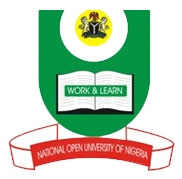   National Open University of NigeriaPlot 91, Cadastral Zone, Nnamdi Azikiwe Expressway, Jabi - Abuja                                                         Faculty of Science                                              NOVEMBER, 2018 EXAMINATIONSCOURSE CODE: CHM413COURSE TITLE: ANALYTICAL CHEMISTRYCREDIT: 2 UnitsTIME ALLOWED: 2 HoursINSTRUCTION: Answer Question ONE (1) and any other THREE (3) QuestionsQUESTION ONEA project student performs a volumetric experiment three times and obtains values of 37.29, 38.16 and 43.29ml. Identify one of the titre value that should be rejected     (1 mark)Calculate the mean titre for the volumetric experiment. ( 2 marks) Define the term “experimental error”.                      (2 marks)Explain the various types of error.     (10 marks)What is meant by an outlier?		(1 mark)List any four uses of affinity chromatography	(4 marks)The following replicate values were obtained during an experiment:10.21, 21.01, 21.65, 21.80, 21.20, 21.35			(5 marks)Can we reject observation 10.21 as an outlier at a 95% confidence level?  Table 1: Critical value of QQUESTION TWOQuestion 2    2 a)	List any two instrument used for making potential measurement (2 marks)	   b)  	Mention the two types of glass membrane electrode			(1 mark)    c)	Given that the standard potential of the calomel electrode is 0.268 V and that the Hg/Hg2 2+ electrode is 0.789V, calculate Ksp for calomel (Hg2Cl2). 			(8 marks)    d)	 Write short notes on the following chromatography terms: (i) retention time	(2 marks),      (ii) Chromatography	 (2 marks)	QUESTION THREEa)   Draw and explain the major components of a pH –meter                                   (5 marks)b)   List and explain the factors that affect the conductivity of an electrolyte solution.   (10 marks)QUESTION FOUR Ten  measurements of the concentration of  magnesium in ground water samples gave the   Following results:19.34, 20.98, 24.46, 22.16, 21.56, 27.77, 30.11, 23.90, 26.55, 25.56Calculate:   i)      Mean                                                                                                         (2 marks)  ii)     Median                                                                                                       (1 mark)  iii)    Standard deviation                                                                                   (8 marks)                    IV)  The 95% confidence limits for the experimental values                                 (4 marks)QUESTION FIVEa) 	Explain the basic principle of solvent extraction (4 marks)b) 	State four applications of affinity chromatography. (4 marks)c)	Mention five advantages of Size-exclusion chromatography. (5 marks)d)	list any two Applications of Radioanalytical Chemistry (2 marks)NQcrit (CL 90%)Qcrit (CL 95%)Qcrit (CL 99%)30.9410.9700.99440.7650.8290.92650.6420.7100.82160.5600.6250.74070.5070.5680.68080.4680.5260.63490.4370.4930.598100.4120.4660.568